Лапин А.А., Гордеева М.Э., Калайда М.Л., Пиганов Е.С. Исследование работы биофильтра по показателю суммарной антиоксидантной активности при выращивании клариевого сома в условиях установки замкнутого водообеспечения. Материалы Национальной научно-практической конференции (с международным участием) «Состояние и перспективы научно-технологического развития рыбохозяйственного комплекса» (г. Махачкала, 24-25 октября 2019 г.). - Махачкала.: ФГБОУ ВО Дагестанский ГАУ. - 2019. 296 с. - С. 175-181.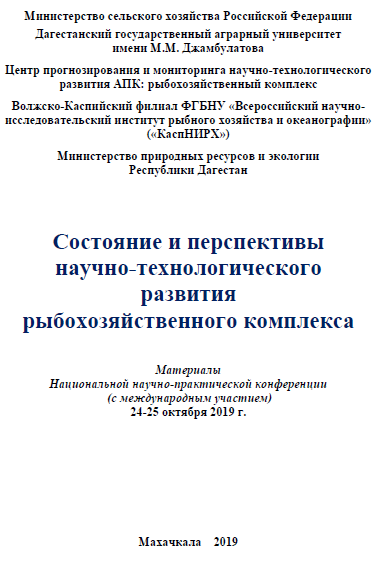 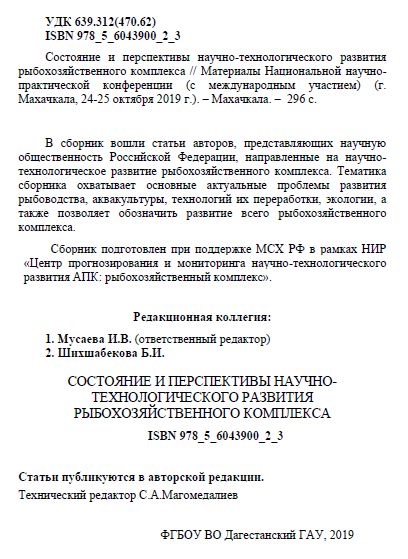 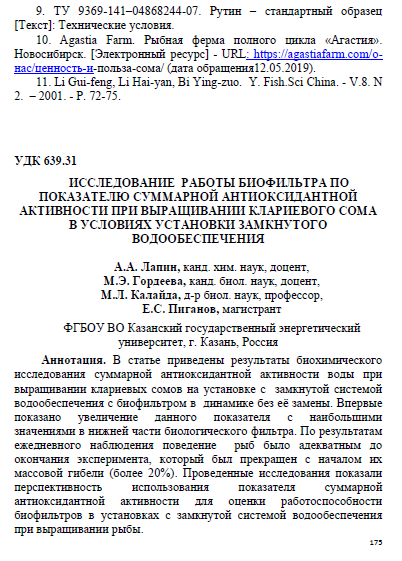 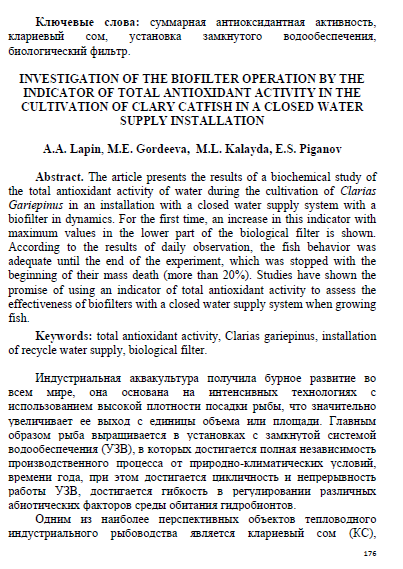 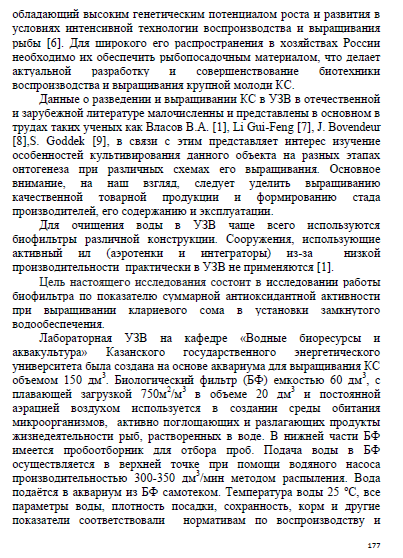 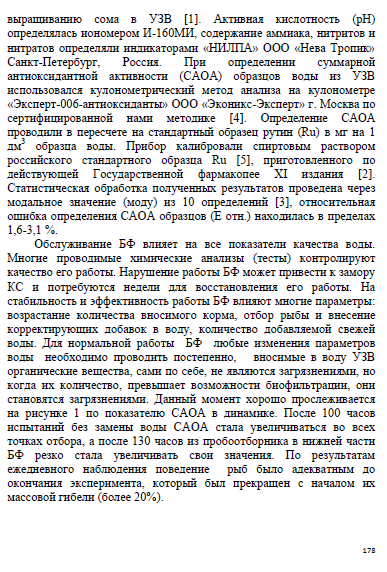 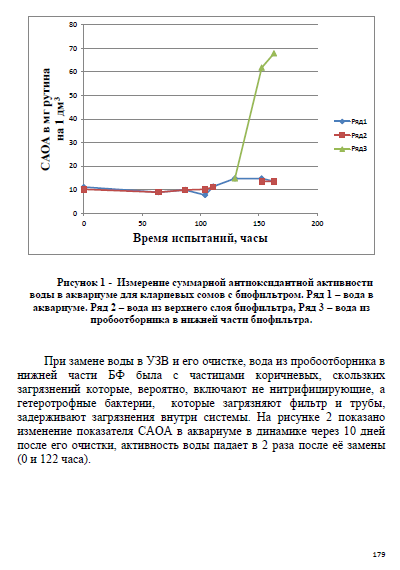 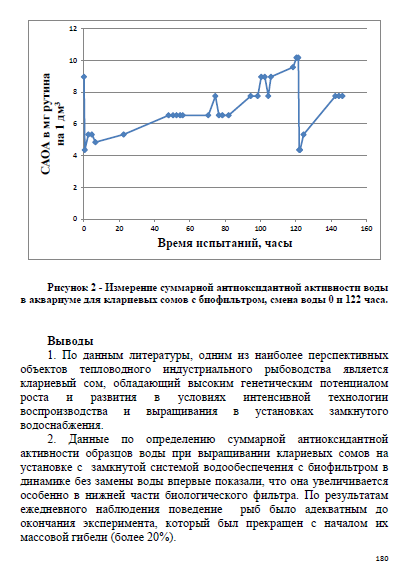 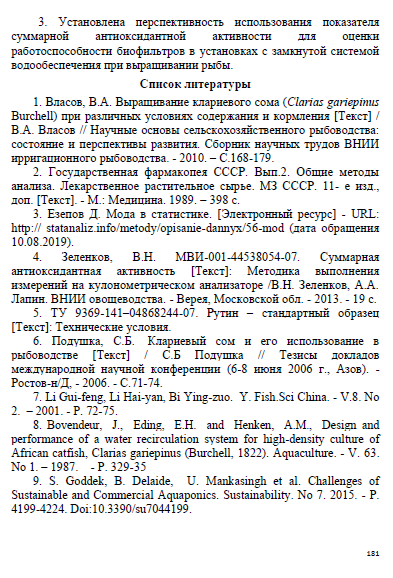 